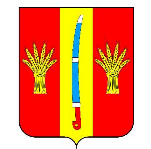 ФИНАНСОВОЕ УПРАВЛЕНИЕадминистрации Новоалександровского городского округаСтавропольского краяПРИКАЗ      10 декабря 2019г.            г. Новоалександровск                 № 192О прекращении действия показателей сводной бюджетной росписи, лимитов бюджетных обязательств бюджета Новоалександровского городского округа Ставропольского края на плановый период 2020 и 2021 годов	 В соответствии с пунктом 2 приказа финансового управления администрации Новоалександровского городского округа Ставропольского края от 29 декабря 2017г.  № 230 «Об утверждении Порядка составления и ведения сводной бюджетной росписи бюджета Новоалександровского городского округа Ставропольского края и бюджетных росписей главных распорядителей (распорядителей) средств бюджета Новоалександровского городского округа Ставропольского края (главных администраторов источников финансирования дефицита бюджета Новоалександровского городского округа) и лимитов бюджетных обязательств»ПРИКАЗЫВАЮ:Прекратить действие показателей сводной бюджетной росписи и лимитов бюджетных обязательств бюджета Новоалександровского городского округа  Ставропольского края планового периода 2020 и 2021 годов, утвержденных приказом финансового управления администрации Новоалександровского городского округа Ставропольского края от 17 декабря 2018 года №270 «Об утверждении сводной бюджетной росписи, лимитов бюджетных обязательств и росписи источников финансирования дефицита бюджета Новоалександровского городского округа Ставропольского края на 2019 год и плановый период 2020 и 2021 годов», приказом   финансового управления администрации Новоалександровского городского округа Ставропольского края от 10 декабря 2019 года № 191 «О внесении изменений в сводную бюджетную роспись, лимиты бюджетных обязательств и роспись источников финансирования дефицита бюджета Новоалександровского городского округа Ставропольского края на 2019 год и плановый период 2020 и 2021 годов, утвержденных приказом финансового управления администрации Новоалександровского городского округа Ставропольского края от 17 декабря 2018г. № 270.Направить главным распорядителям средств бюджета Новоалександровского городского округа Ставропольского края уведомления о бюджетных ассигнованиях по расходам, о бюджетных ассигнованиях по источникам финансирования дефицита бюджета Новоалександровского городского округа  Ставропольского края и лимитах бюджетных обязательств планового периода 2020 и 2021 годов.Контроль за исполнением настоящего приказа возложить на начальника отдела планирования и исполнения бюджета финансового управления администрации Новоалександровского городского округа Ставропольского края Противень М.А.Настоящий приказ вступает в силу со дня его подписания.Заместитель главы администрации– начальникфинансового управленияадминистрации Новоалександровскогогородского округаСтавропольского края                                                                     Н.Л. Булавина